SAKTHIVEL 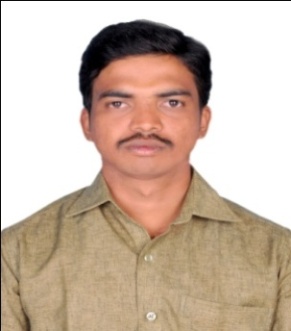 Email   : SAKTHIVEL.374027@2freemail.com CAREER OBJECTIVE     In pursuit of my instinct passion expertise and experience in the field of Accounts & Taxation. To participate as a team member in a dynamic work environment focused on promoting business growth by providing superior value and service.KEY COMPETENCIES & SKILLSAble to work independently and with the Team, Hardworking, goal Oriented, Adaptive, Sincere and Supportive.Good Leadership skill to set goal, empowerment and performance evaluation.Strong problem solving skills to resolve issue quickly and fairly. DCA with Tally Certified Professional.Experience in US and India Tax ProcessCAREER EXPERIENCE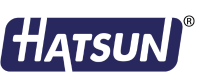 Hatsun Agro Products Ltd, Madurai, IndiaAssistant Sales Officer in Feed and Nutrition Department for Cattle (6 Months)    	 It is the largest private sector dairy company in India. It was founded by R.G. Chandra Mohan in 1986. The company also awarded ‘Fastest Growing Asian Dairy Company’.ResponsibilitiesArranging the appointments with Farmers, Centre In charge and Bulk Vendors, which may include pre arranged appointments or Cold calling.Making presentation to the Farmers, center In charge and Bulk vendors.Organizing the Conference for milk producer, farmers and bulk Vendors.Building and maintaining the relationship with other department sales staff and administration staff.Keeping detailed records of all Centre.Reaching monthly sales target.Planning work schedules and weekly time tables.Monitoring the competitor’s activity and products.Regularly attending the company meeting and discussing about our way of success and way to facing the difficulties in our field.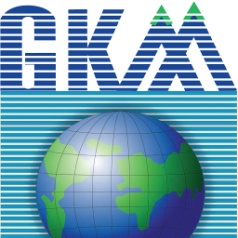   GK Management Services India Ltd, Coimbatore, IndiaTax Processor in US and India Tax. ( Nov 2015 to Nov 2016)		It is one of the reputed management services companies head quartered in Tamilnadu, India. The company has the reputation of being strong management concern which offers an all encompassing range of services.Responsibilities :Tax processor must enjoy providing the customer service and be reliable.A high attention to detail and excellent organizational skills are also importantClear communication with the client by verbally and writingProficiency in computer programs, such as Microsoft Word and Excel.Using equipment such as fax machine, scanner and copiers.Having basic mathematical skillsHandling sensitive and confidential information properly.Performing the clerical duties.        DocumentationFile the return for US Clients ( Federal Return, State Return, City Return)File the India IT Return for Clients Reconciliation Statement for Tax Payment (Original and Company) Prepare the TDS calculation for Domestic Employees (By Excel Format). General Ledger, Accounts Payable process. ACADEMIC QUALIFICATION•    MBA  [2014] with aggregate of 71% from  SNS College of Technology, Coimbatore, India.B. Com [2012] with aggregate of 67% from NGM College, Pollachi, India.SKILL SETTally 9, ERPMS Office  - Word, Excel, PP.Type writing – Junior English PROJECTSConsumer Buying Behavior of IDBI Federal Life Insurance in Coimbatore Circle     Description   : Factors affecting the Behavior of Buyers for purchasing insurance Products.     Duratiom      : 5 Months• Summer Project in GK Plastics, Coimbatore.     Description   : Overall Study about the Industry.     Duratiom      : 1 Month• Institutional Training in Auditor Office, Palani.     Description   : To know Tax Filling, TDS Calculation, PAN Registration and Bank Audits     Duratiom      : 1 Month  PERSONAL DETAILSDate of Birth			:   16 - 	May – 1992Gender			:   MaleMartial Status		:   UnmarriedNationality			:    IndianHobbies			:    Reading Books, Surfing, CookingLanguage			:    Tamil, English and Kannada (Speak only)DECLARATION	I hereby declare that the above-mentioned information is correct up to my knowledge and I bear the responsibility for the correctness of the above-mentioned particulars.Date    :									Yours Truly,Place   :											